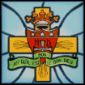 Line manager detailsInternal Secondment Report (to be completed if the applicant is successful, with copies for the trainee, line manager, coach/mentor and the Assistant Head teacher responsible for CPD)Part 1 - PlanInternal Secondment Evaluation(to be completed, signed by relevant parties, with copies retained for performance management purposes)Part 1- Self- assessmentPart 2 – OutcomesSigned Secondment Mentor/Coach  	_______________ Date _________            Signed trainee 			            ________________ Date ___________Signed Assistant Head teacher (CPD)          ________________ Date __________SurnameDepartment/TeamFirst NameCurrent Position HeldPlacement aim / experience required (i.e. why are you applying for a secondment and what do you hope to achieve from it?)Your nameYour roleHow long have you known the applicant?Supporting statementName of TraineeName of Line Manager
Name of Secondment Mentor/Coach
Dates secondment
Number of days Agreed Strategic Leadership Development Task and leadership capabilities to be developed- please describe in 150 words max:Agreed Strategic Leadership Development Task and leadership capabilities to be developed- please describe in 150 words max:Agreed Strategic Leadership Development Task and leadership capabilities to be developed- please describe in 150 words max:Agreed Strategic Leadership Development Task and leadership capabilities to be developed- please describe in 150 words max:Agreed Strategic Leadership Development Task and leadership capabilities to be developed- please describe in 150 words max:Context of Secondment - please describe how the context of the secondment will provide opportunities to gain insights into an unfamiliar context, experience different leadership styles and practise the skills of contextual leadership in:Context of Secondment - please describe how the context of the secondment will provide opportunities to gain insights into an unfamiliar context, experience different leadership styles and practise the skills of contextual leadership in:Context of Secondment - please describe how the context of the secondment will provide opportunities to gain insights into an unfamiliar context, experience different leadership styles and practise the skills of contextual leadership in:Context of Secondment - please describe how the context of the secondment will provide opportunities to gain insights into an unfamiliar context, experience different leadership styles and practise the skills of contextual leadership in:Context of Secondment - please describe how the context of the secondment will provide opportunities to gain insights into an unfamiliar context, experience different leadership styles and practise the skills of contextual leadership in:Evidence of development of contextual leadership - please describe the difference the secondment has made to your leadership behaviours and how you benefitted from experiencing a different context and leadership styles:

Please assess the following aspects of the trainee’s secondment by inserting X in the table using the 4 point scale: Very good/Good/Moderate/Poor 
Please assess the following aspects of the trainee’s secondment by inserting X in the table using the 4 point scale: Very good/Good/Moderate/Poor 
Please assess the following aspects of the trainee’s secondment by inserting X in the table using the 4 point scale: Very good/Good/Moderate/Poor 
Please assess the following aspects of the trainee’s secondment by inserting X in the table using the 4 point scale: Very good/Good/Moderate/Poor 
Please assess the following aspects of the trainee’s secondment by inserting X in the table using the 4 point scale: Very good/Good/Moderate/Poor Leadership capabilities developed and demonstrated during secondmentVerygoodGoodModPoorLeadership capabilities developed and demonstrated during secondmentPlease comment on how the trainee developed and demonstrated their leadership capabilities during the placement (100 words max):

Please comment on how the trainee developed and demonstrated their leadership capabilities during the placement (100 words max):

Please comment on how the trainee developed and demonstrated their leadership capabilities during the placement (100 words max):

Please comment on how the trainee developed and demonstrated their leadership capabilities during the placement (100 words max):

Please comment on how the trainee developed and demonstrated their leadership capabilities during the placement (100 words max):

Contextual literacy/understanding of the school context developed during secondmentVerygoodGoodModPoorContextual literacy/understanding of the school context developed during secondmentPlease comment on the trainee ability to understand the context of the school and take this into account when undertaking the Strategic Leadership Development Task (100 words max):Please comment on the trainee ability to understand the context of the school and take this into account when undertaking the Strategic Leadership Development Task (100 words max):Please comment on the trainee ability to understand the context of the school and take this into account when undertaking the Strategic Leadership Development Task (100 words max):Please comment on the trainee ability to understand the context of the school and take this into account when undertaking the Strategic Leadership Development Task (100 words max):Please comment on the trainee ability to understand the context of the school and take this into account when undertaking the Strategic Leadership Development Task (100 words max):Achievement of the planned outcomes of the Strategic Leadership Development TaskVerygoodGoodModPoorAchievement of the planned outcomes of the Strategic Leadership Development TaskPlease comment on the trainees ability to complete the Strategic Leadership Task and achieve the planned outcomes (100 words max):Please comment on the trainees ability to complete the Strategic Leadership Task and achieve the planned outcomes (100 words max):Please comment on the trainees ability to complete the Strategic Leadership Task and achieve the planned outcomes (100 words max):Please comment on the trainees ability to complete the Strategic Leadership Task and achieve the planned outcomes (100 words max):Please comment on the trainees ability to complete the Strategic Leadership Task and achieve the planned outcomes (100 words max):